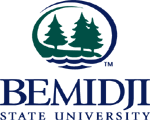 Academic Affairs / International RelationsNorthStar Visiting Scholars AcademyVisiting Scholar Information and Application FormHealth insurance that meets the United States J-1 Visa requirements is required for all candidates that participate in Bemidji State University’s NorthStar Visiting Scholar Academy program. You will be required to purchase an insurance policy through Bemidji State University for the time that you are here. The current cost for this insurance is approximately $975 per semester or $1,600 per academic year.Please fill out the form in English. Fill in N/A where it is not applicable. Name as it appears on your passport (护照上显示的姓名):____________________________	_______________	Family name, capitalized	姓,大写           Personal Name名	Please attach a copy of your passport information page showing your name, date of birth, etc.Gender性别: 		Male  ____	Female  ____Marital Status婚姻状况:		Single  ____	Married  ____Date of Birth: (Year, Month, Day) 出生年月日: ________________________City of Birth 出生地: _________________________________________Country of Birth出生国: ______________________________________Country of Citizenship国籍: _________________________________Country of Legal Permanent Residence 合法居住地:____________________Local Identification number 身份证号: ____________________________Title / Position 职位/称: ___________________________________Discipline/Research Area 学科/研究方向: _______________________Institution / Employer 学院/单位: _________________________________If currently in the United States, please attach photocopies of all DS-2019 forms issued for previous and current programs, or evidence of current immigration status. 如果现居美国境内，请附上所有之前和现在项目的DS-2019表的复印件，或其他现移民状态的证明。If currently in the United States, US address and phone number: 如现居美国，请列出美国的地址和电话号码____________________________________________________________________________________________________________________________________If previously in the United State with J-1 status within the last 24 months, please submit a copy or copies of the relevant DS-2019 and state the exact date of departure from the United States.  如果在美国的J-1签证状态在过去的24个月内，请提交相关DS-2019表，以及准确的离境日期。__________________________________________________________________Please note that an exchange visitor is not eligible for participation as a professor or research scholar for a period of two years following the previous program end date identified in SEVIS if: 请注意，交换访问者在前项目SEVIS标注的项目结束日期后的两年内，如果满足以下两条，将不符合条件参与访问教授或研究学者的项目。He or she was in J-1 status as a professor or research scholar, and曾是J-1教授或研究学者Completed the previous program 完成了之前的项目E-mail address 官方电子邮箱: _____________________________________Secondary e-mail address备用电子邮箱:_____________________________Home country address 家庭地址:__________________________Street__________________________City__________________________Postal Code__________________________CountryHighest level of education completed 完成的最高学历:   	Bachelors degree 学士 _____   Area of study专业   _____________________Masters degree  硕士______   Area of study专业   _____________________Doctoral degree  博士______ Area of study专业   ____________________Term applied for 申请的项目学期:	Fall 2019 秋季 ____	Spring 2019春季   _____  Academic Year 2019-2020学年 ______ Other 其他 (please specify请详述) ____________Funding Information资金赞助信息, in US dollars用美元结算: Please list all sources of funds below and include letters / documents /bank statements to validate each source. 请列出说有资金来源，并附上信函，文件，银行证明，账目等支持性文件US Government (list agency) 美国政府（请列出机构） ______   $___________International Organization国际组织   _____________________	$___________Visitor’s Home Government   本国政府__________________	$___________Visitor’s Employer 访问者的雇主  _____________________	$___________Visitor’s Personal Funds 访问者的个人资金_________________	$___________Other (specify) 其他(详述)  _____________________________	$___________	Total:								$___________	Note: By submitting this application, you indicate your acceptance of the accompanying General Policies Agreement